Сетка непосредственно- образовательной деятельности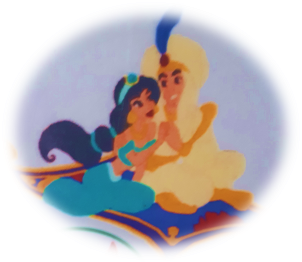 2018- 2019 учебный годСредняя группаС вами работают:Деменева Лидия Павловна- заведующаяОрешко Надежда Николаевна- зам.зав.по ВМРАлексеева Елена Анатольевна- воспитательРева Лидия Михайловна- младший воспитательПавленко Елена Валентиновна- муз. руководительДеменева Анастасия Игорьевна- инструктор по физкультуреКирова Юлия Владимировна- логопед-психологПанченко Галина Николаевна- старшая медсестраГудулова Нармина Азизовна- поварГергерт Юлия Александровна- завхоз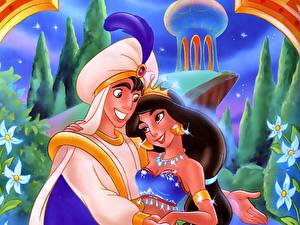 Режим дня средней группы на 2018- 2019 учебный год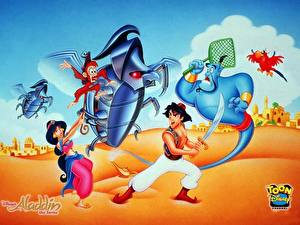 Дни неделиРасписание ООД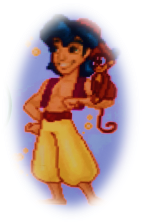 Понедельник1-я половина дняМузыкаПознавательная деятельность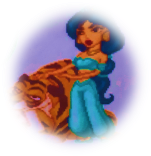       Вторник1-я половина дняФЭМП2-я половина дняФизкультура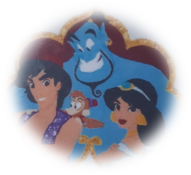    Среда1-я половина дняМузыкаРазвитие речи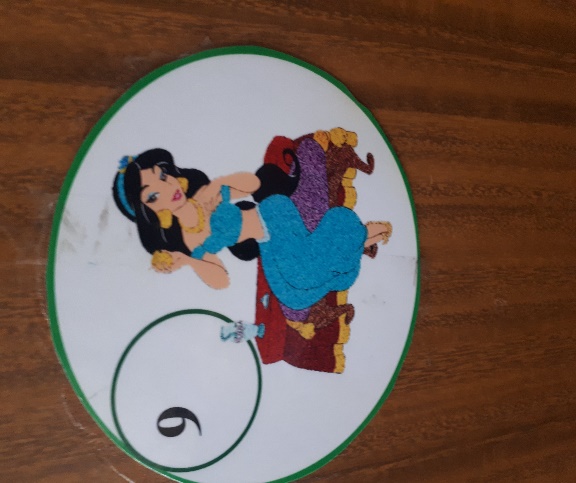 Четверг1-я половина дняРисование/ Аппликация2-я половина дняФизкультура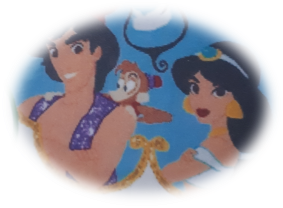 Пятница1-я половина дняЛепка2-я половина дняФизкультураГимнастика8:35-8:40Логопедическая минутка9:15-9:30Режимные моментыВремя проведенияПрием детей, самостоятельная деятельность, организованная деятельность детей. 08:00- 08:50Утренняя гимнастика08:35-08:40Завтрак09:00-09:15Логопедическая минутка09:15-09:20Хороводные игры, разминка перед ООД09:20-09:30Образовательная деятельность09:30-09:50Прогулка09:50-12:002-й завтрак11:00Гигиенические процедуры12:00-12:10Обед12:10-12:30Подготовка ко сну, дневной сон12:30-15:00Гимнастика после сна, гигиенические процедуры15:00-15:30Полдник15:30-15:45Образовательная деятельность15:45-16:00Прогулка16:00-17:00Гигиенические процедуры17:00-17:05Ужин17:05-17:20Индивидуальная работа, игры, развлечения, самостоятельная деятельность детей17:20-20:00